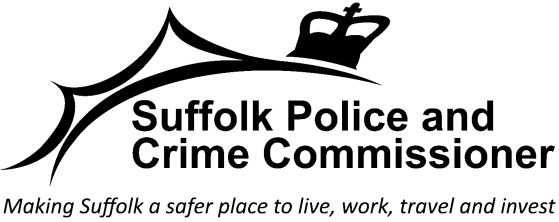 PUBLIC MEETINGS 2016       The PCC and Chief Constable will attend public meetings linked to the 18 SNT areas.  No need to book, just turn up to hear a policing update for your area and ask questions if you wish. All meetings start at 6.30pm.SeptemberTues6FelixstoweTown Hall Council Chamber, Felixstowe  IP11 2AGMon19Ipswich EastNansen Road Baptist Church Hall, Ipswich  IP3 9HNTues20StowmarketCedars Hotel, Needham Road, Stowmarket  IP14 2AJWed21MildenhallParish Council Pavilion, Recreation Way  IP28 7HGOctoberMon10HaverhillSamuel Ward Academy, Chalkstone Way,  CB9 0LDTues11Ipswich CentralSuffolk New College, Rope Walk, Ipswich  IP4 1LTMon17Ipswich WestLandmark House, 4 Egerton Road, Ipswich IP1 5PFTues18BrandonBrandon House Hotel, 79 High St, Brandon IP27 0AXWed19BuryStEdmundsMoreton Hall Community Club, Symonds Road, IP32 7EENovemberMon7WoodbridgeWoodbridge Town Football Club , Fynn Road IP12 4DATues8HalesworthHolton Village Hall, Lodge Road, Holton IP19 8RZWed9BecclesBear & Bells (Pub), 11 Old Market, Beccles  NR34 9APThurs17EyeEye Community Centre, Magdalen Street, EYE  IP23 7AJMon21HadleighHadleigh Town Hall, The Guildhall, Hadleigh  IP7 5DNThurs24SudburySudbury Town Hall, Old Market Place, Sudbury CO101TLTues29LeistonLeiston Community Centre, King Georges Ave IP16 4JXDecemberThurs1LowestoftThe Kirkley Centre, 154 London Road South, NR33 0AZTues6NewmarketSeverals Sports Pavilion, Bury Road, Newmarket  CB8 7BT